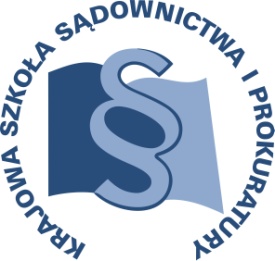 OSU-II.401.	227.1.2017					Lublin, 12 lutego 2018 r.C5/A/18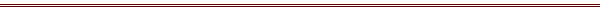 P R O G R A MSZKOLENIA DLA SĘDZIÓW, ASESORÓW SĄDOWYCH, REFERENDARZY SĄDOWYCH ORZEKAJĄCYCH W WYDZIAŁACH CYWILNYCH, RODZINNYCH I NIELETNICH, GOSPODARCZYCH, PRAWA PRACY I UBEZPIECZEŃ SPOŁECZNYCH  ORAZ ASYSTENTÓW SĘDZIÓW TYCH WYDZIAŁÓWz obszaru apelacji białostockiejTEMAT SZKOLENIA:„Skuteczne zarządzanie sprawami”DATA I MIEJSCE:10 kwietnia 2018 r.		Sąd Rejonowy w Białymstoku, ul. Mickiewicza 103, 15-950 BiałystokSala konferencyjna C011ORGANIZATOR:Krajowa Szkoła Sądownictwa i ProkuraturyOśrodek Szkolenia Ustawicznego i Współpracy Międzynarodowej	ul. Krakowskie Przedmieście 62, 20 - 076 Lublintel. 81 440 87 10OSOBY ODPOWIEDZIALNE ZE STRONY ORGANIZATORA:merytorycznie:sędzia Anna Cybulska		tel.: 81 458 37 57mail. a.cybulska@kssip.gov.plorganizacyjnie:st. insp. Ewelina Bożyk-Dyszczak	tel.: 81 458 37 53	mail: e.dyszczak@kssip.gov.plWYKŁADOWCY:Piotr Bednarczyk doktor nauk prawnych, sędzia Sądu Okręgowego w Warszawie.Zajęcia prowadzone będą w formie seminarium.PROGRAM SZCZEGÓŁOWYWTOREK		10 kwietnia 2018 r.09.00 – 11.15	Wprowadzenie – zarządzanie czasem sędziego. 	Bieżące zarządzanie referatem (kategoryzacja spraw przydzielonych do referatu, właściwa priorytetyzacja zadań w sprawach złożonych, miejsce na wokandzie dla tzw. spraw drobnych). 	Urlopy i planowanie nieobecności i ich wpływ na zarządzanie sprawami. 	Mediacja jako instytucja wspierająca szybsze zakończenie sprawy.	Prowadzenie – Piotr Bednarczyk11.15 – 11.30	przerwa 
11.30 – 13.45	Narzędzia pracy w referacie. 	Indywidualny system pracy sędziego.	Prowadzenie – Piotr Bednarczyk13.45 – 14.00    	przerwa 
14.00 – 15.30	Indywidualny system pracy sędziego – ciąg dalszy. 	Opanowanie „starego” referatu – studium przypadku.	Prowadzenie - Piotr BednarczykProgram szkolenia dostępny jest na Platformie Szkoleniowej KSSiP pod adresem:http://szkolenia.kssip.gov.pl/login/ oraz na stronie internetowej KSSiP pod adresem: www.kssip.gov.plZaświadczenie potwierdzające udział w szkoleniu generowane jest za pośrednictwem Platformy Szkoleniowej KSSiP. Warunkiem uzyskania zaświadczenia jest obecność na szkoleniu oraz uzupełnienie znajdującej się na Platformie Szkoleniowej anonimowej ankiety ewaluacyjnej (znajdującej się pod programem szkolenia) dostępnej w okresie 30 dni po zakończeniu szkolenia.Po uzupełnieniu ankiety zaświadczenie można pobrać i wydrukować z zakładki 
„moje zaświadczenia”.